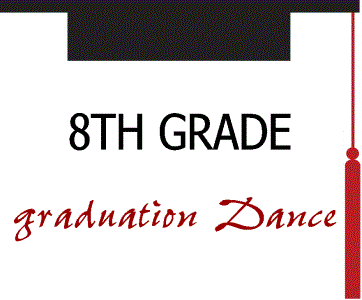 When:	Saturday, May 18, 2019 from 7:00 to 9:00 PMWhere:	St. Theresa Community Center (Gym).  Enter from the south side school doors Cost:	$7.00 which includes pop tickets, the dance, Music, and Wii games set up, photo booth (extra pop and food can be purchased at additional cost)Who:		All 8th grade students from the Des Moines Area Diocesan schoolsWhy:		A special event to congratulate you upon your graduation from 8th grade and to add another                                special memory of your time in middle school: so dress up in your Graduation outfit.Other guidelines for outfits Ladies:  modest dress that is appropriate in length and has straps wider than one inch. Dresses cannot be strapless. Wraps are recommended to be worn to cover up shoulders.Young Men: slacks, khakis are appropriate, no shorts. Polo style, button downs, sweaters, fleece are acceptable.Sponsor:	St. Theresa’s Youth Ministry 	 	(call Megs at 515-720-4060 for more information)Additional Information: There will be numerous chaperones and a police officer will be on hand for the entire                                                        evening. Cell Phones will be checked at the door. 